Appointment CardDate:	Time:	Clinic Address:	Phone:	Appointment CardDate:	Time:	Clinic Address:	Phone:	Appointment CardDate:	Time:	Clinic Address:	Phone:	Appointment CardDate:	Time:	Clinic Address:	Phone:	Appointment CardDate:	Time:	Clinic Address:	Phone:	Appointment CardDate:	Time:	Clinic Address:	Phone:	Appointment CardDate:	Time:	Clinic Address:	Phone:	Appointment CardDate:	Time:	Clinic Address:	Phone:	Appointment CardDate:	Time:	Clinic Address:	Phone:	Appointment CardDate:	Time:	Clinic Address:	Phone:	Things you might want to ask about
when making your appointment: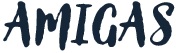 Transportation to the clinic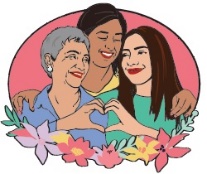 Spanish-speaking doctorChild care servicesThings you might want to ask about
when making your appointment:Transportation to the clinicSpanish-speaking doctorChild care servicesThings you might want to ask about
when making your appointment:Transportation to the clinicSpanish-speaking doctorChild care servicesThings you might want to ask about
when making your appointment:Transportation to the clinicSpanish-speaking doctorChild care servicesThings you might want to ask about
when making your appointment:Transportation to the clinicSpanish-speaking doctorChild care servicesThings you might want to ask about
when making your appointment:Transportation to the clinicSpanish-speaking doctorChild care servicesThings you might want to ask about
when making your appointment:Transportation to the clinicSpanish-speaking doctorChild care servicesThings you might want to ask about
when making your appointment:Transportation to the clinicSpanish-speaking doctorChild care servicesThings you might want to ask about
when making your appointment:Transportation to the clinicSpanish-speaking doctorChild care servicesThings you might want to ask about
when making your appointment:Transportation to the clinicSpanish-speaking doctorChild care services